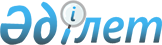 О внесении изменений в постановление Правления Национального Банка Республики Казахстан от 28 июня 2013 года № 149 "Об утверждении Инструкции по ведению бухгалтерского учета операций по страхованию и перестрахованию в отраслях "общее страхование" и "страхование жизни"Постановление Правления Национального Банка Республики Казахстан от 16 июля 2014 года № 139. Зарегистрировано в Министерстве юстиции Республики Казахстан 28 августа 2014 года № 9707

      В целях совершенствования нормативных правовых актов Республики Казахстан Правление Национального Банка Республики Казахстан ПОСТАНОВЛЯЕТ:



      1. Внести в постановление Правления Национального Банка Республики Казахстан от 28 июня 2013 года № 149 «Об утверждении Инструкции по ведению бухгалтерского учета операций по страхованию и перестрахованию в отраслях «общее страхование» и «страхование жизни» (зарегистрированное в Реестре государственной регистрации нормативных правовых актов под № 8596, опубликованное 5 сентября 2013 года в «Юридическая газета» № 133 (2508)) следующие изменения:



      в постановлении:

      заголовок изложить в следующей редакции:

      «Об утверждении Инструкции по ведению бухгалтерского учета операций по страхованию и перестрахованию»;



      преамбулу и пункт 1 изложить в следующей редакции:

      «В соответствии с Законом Республики Казахстан от 30 марта 1995 года «О Национальном Банке Республики Казахстан», в целях совершенствования ведения бухгалтерского учета операций по страхованию и перестрахованию, осуществляемых страховыми (перестраховочными) организациями и страховыми брокерами, Правление Национального Банка Республики Казахстан ПОСТАНОВЛЯЕТ:



      1. Утвердить прилагаемую Инструкцию по ведению бухгалтерского учета операций по страхованию и перестрахованию.»;

      в Инструкции по ведению бухгалтерского учета операций по страхованию и перестрахованию в отраслях «общее страхование» и «страхование жизни», утвержденной указанным постановлением:



      заголовок изложить в следующей редакции:

      «Инструкция по ведению бухгалтерского учета операций по страхованию и перестрахованию»;



      пункт 1 изложить в следующей редакции:

      «1. Настоящая Инструкция по ведению бухгалтерского учета операций по страхованию и перестрахованию (далее – Инструкция) разработана в соответствии с Законами Республики Казахстан от 30 марта 1995 года «О Национальном Банке Республики Казахстан» и от 28 февраля 2007 года «О бухгалтерском учете и финансовой отчетности», иными нормативными правовыми актами Республики Казахстан и международными стандартами финансовой отчетности и детализирует ведение бухгалтерского учета операций по страхованию и перестрахованию, осуществляемых страховыми (перестраховочными) организациями и страховыми брокерами.»;



      в главе 2:

      заголовок изложить в следующей редакции:

      «2. Бухгалтерский учет операций по общему страхованию (перестрахованию)»;



      подпункт 1) пункта 9 изложить в следующей редакции:

      «1) при осуществлении предоплаты комиссионного вознаграждения страховому агенту или страховому брокеру:

      на сумму предоплаты комиссионного вознаграждения:      при получении документов, подтверждающих факт получения посреднических услуг:

      пункты 10 и 11 изложить в следующей редакции:

      «10. При фактической выплате комиссионного вознаграждения, в соответствии с договором комиссионного вознаграждения за посредническую деятельность по оказанию услуг, полученных страховыми организациями от страховых агентов и страховых брокеров, осуществляется следующая бухгалтерская запись:      11. При выплате перестраховочной организацией перестрахователю суммы комиссионного вознаграждения осуществляются следующие бухгалтерские записи:

      1) при осуществлении предоплаты комиссионного вознаграждения перестрахователю:

      на сумму предоплаты комиссионного вознаграждения:      при вступлении в силу договора перестрахования на сумму предоплаты комиссионного вознаграждения:      2) при начислении комиссионного вознаграждения перестрахователю на сумму разницы между подлежащим оплате комиссионным вознаграждением и осуществленной предоплатой, при условии осуществления предоплаты, либо на полную сумму комиссионных вознаграждений, при условии, если предоплата не осуществлялась:

      при начислении суммы комиссионного вознаграждения:      при отнесении комиссионного вознаграждения по договору перестрахования, подлежащего амортизации, на счета расходов за отчетный период:      при фактической выплате суммы комиссионного вознаграждения:

      подпункты 1) и 2) пункта 12 изложить в следующей редакции:

      «1) на сумму неоплаченных страховых премий:      2) на сумму подлежащих выплате денег:

      в главе 3:

      заголовок изложить в следующей редакции:

      «3. Бухгалтерский учет операций по страхованию (перестрахованию) жизни»;



      пункт 25 изложить в следующей редакции:

      «25. При заключении страхователем (перестрахователем) договора накопительного страхования (перестрахования) жизни сумма всех страховых премий по договору накопительного страхования (перестрахования) жизни признается в качестве дохода страховой (перестраховочной) организации соответствующими долями в течение всего срока действия договора страхования (перестрахования) жизни, предусмотренного договором накопительного страхования (перестрахования) жизни.

      Комиссионные вознаграждения по выплате страховому агенту, страховому брокеру либо перестраховочной организацией перестрахователю отражаются в бухгалтерском учете в соответствии с пунктами 9, 10 и 11 Инструкции.»;



      пункт 27 изложить в следующей редакции:

      «27. Если договором накопительного страхования (перестрахования) жизни предусматривается единовременная оплата страхователем (перестрахователем) страховых премий, вся сумма страховых премий в полном объеме признается как доход страховой (перестраховочной) организации по договору накопительного страхования (перестрахования), и осуществляются бухгалтерские записи, предусмотренные пунктами 6 и 7 Инструкции.»;



      пункты 29, 30, 31 и 32 изложить в следующей редакции:

      «29. Если договором ненакопительного страхования (перестрахования) жизни предусматривается единовременная оплата страхователем (перестрахователем) страховых премий, вся сумма страховых премий в полном объеме признается как доход страховой (перестраховочной) организации по договору ненакопительного страхования (перестрахования), и осуществляются бухгалтерские записи, предусмотренные пунктами 6 и 7 Инструкции.

      30. Если договором ненакопительного страхования (перестрахования) жизни предусмотрена оплата страховых премий частями, доход признается соответствующими долями, установленными договором ненакопительного страхования (перестрахования) жизни до конца срока его действия, и осуществляются бухгалтерские записи, предусмотренные пунктом 26 Инструкции.

      31. В случае просрочки оплаты страхователем (перестрахователем) очередных страховых премий по договорам накопительного страхования (перестрахования) жизни, оплата по которым осуществляется соответствующими долями, со дня наступления периода просрочки страховой премии осуществляется следующая бухгалтерская запись:      32. При поступлении просроченных страховых премий по договорам накопительного страхования (перестрахования) жизни, оплата по которым осуществляется соответствующими долями, от страхователя осуществляются следующие бухгалтерские записи:

      абзац первый пункта 34 изложить в следующей редакции:

      34. При уменьшении страхователем страховой премии на сумму разницы между прежней и новой страховой премией с учетом оплаченных страховых премий, в соответствии с договором накопительного или ненакопительного страхования (перестрахования) жизни, осуществляются следующие бухгалтерские записи:»;



      пункт 35 изложить в следующей редакции:

      «35. При увеличении страхователем страховой премии на сумму увеличения страховых премий, подлежащую уплате страхователем (перестрахователем) страховой (перестраховочной) организации на основании договора страхования, осуществляются бухгалтерские записи, предусмотренные пунктом 26 Инструкции.»;



      пункты 37 и 38 изложить в следующей редакции:

      «37. При заключении страхователем договора аннуитетного страхования с условием единовременной (разовой) оплаты страхователем страховой премии, на сумму доходов в виде страховых премий страховой организацией осуществляются бухгалтерские записи, предусмотренные пунктами 6 и 7 Инструкции.

      38. В случае заключения страхователем договора аннуитетного страхования с условием оплаты страховых премий на периодической основе до конца срока, установленного договором аннуитетного страхования, страховой организацией осуществляются бухгалтерские записи, предусмотренные пунктом 26 Инструкции.»;



      подпункт 1) пункта 39 изложить в следующей редакции:

      «1) на сумму начисленных периодических платежей:

      в главе 4:

      заголовок изложить в следующей редакции:

      «4. Бухгалтерский учет операций по перестрахованию»;



      подпункт 1) пункта 63 изложить в следующей редакции:

      «1) при вступлении в силу договора перестрахования:      в течение срока действия договора перестрахования, на сумму комиссионных доходов, подлежащих амортизации на доходы за отчетный период:

      2. Настоящее постановление вводится в действие по истечении десяти календарных дней после дня его первого официального опубликования.      Председатель

      Национального Банка                   К. Келимбетов
					© 2012. РГП на ПХВ «Институт законодательства и правовой информации Республики Казахстан» Министерства юстиции Республики Казахстан
				Дт1610 01Краткосрочные авансы выданныеКт1030Денежные средства на текущих счетах;Дт1630Прочие краткосрочные активыКт1610 01Краткосрочные авансы выданные;»;Дт 3390 41Расчеты с посредниками по страховой (перестраховочной) деятельности Кт 1030 Денежные средства на текущих счетах.Дт1610 01Краткосрочные авансы выданныеКт1010Денежные средства в кассе1030Денежные средства на текущих счетах;Дт1630Прочие краткосрочные активыКт1610 01Краткосрочные авансы выданные;Дт 1630Прочие краткосрочные активыКт3390 43Расчеты с перестрахователями;Дт 7470 45Расходы по оплате комиссионного вознаграждения по перестрахованиюКт1630Прочие краткосрочные активы;Дт 3390 43Расчеты с перестрахователямиКт1010Денежные средства в кассе1030Денежные средства на текущих счетах.»;Дт7470 40Расходы, связанные со страховой (перестраховочной) деятельностьюКт1280 41Страховые премии к получению от страхователей1280 42Страховые премии к получению от перестрахователей;Дт 7470 40Расходы, связанные со страховой (перестраховочной) деятельностьюКт3390 43Расчеты с перестрахователями3390 44Расчеты со страхователями;»;Дт1270 45Просроченная страховая премия к получению от страхователей1270 46Просроченная страховая премия к получению от перестрахователейКт1280 41Страховые премии к получению от страхователей1280 42Страховые премии к получению от перестрахователей.Дт1010Денежные средства в кассе1030Денежные средства на текущих счетахКт1270 45Просроченная страховая премия к получению от страхователей1270 46Просроченная страховая премия к получению от перестрахователей.»; Дт7470 41Расходы по осуществлению страховых выплат по страхованиюКт3390 44Расчеты со страхователями;»; Дт1270 41Начисленные комиссионные доходы по перестрахованиюКт3390 54Прочая кредиторская задолженность, связанная со страховой (перестраховочной) деятельностью; Дт3390 54Прочая кредиторская задолженность, связанная со страховой (перестраховочной) деятельностью Кт6110 41Комиссионные доходы по договорам перестрахования;».